 A community of agile and collaborative learners.  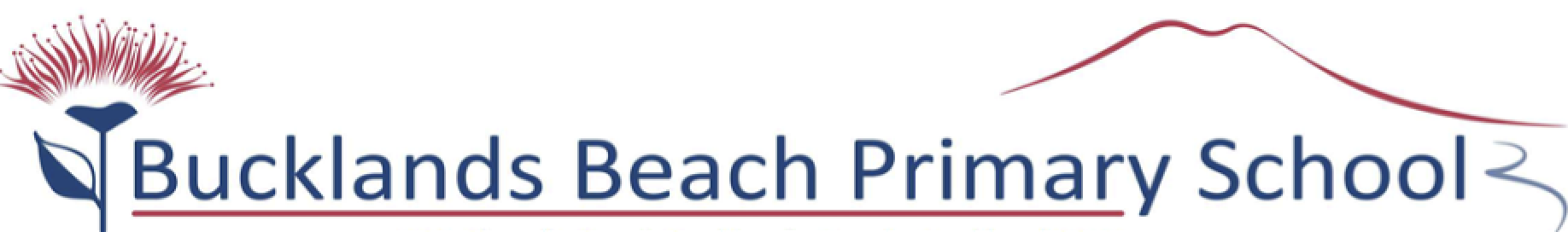 Proud of who we are, empowered to make a differenceJunior School Newsletter - Term 4 (2019)A very warm welcome to all our new students and families in the Junior School. The Team organisation for Term 4 is as follows:Sarah Bartholomew - Team Leader s.bartholomew@bbps.school.nzMargie McInally & Jeanneke Goile - New Entrants in Room 20m.mcinally@bbps.school.nz Marlene Jackson & Sarah Bartholomew - New Entrants in Room 5.marlene@bbps.school.nz       s.bartholomew@bbps.school.nz Anna Madgwick & Sue Everard - Year 1 children in Room 9a.madgwick@bbps.school.nzDonna Crowhurst - Year 1 children in Room 10d.crowhurst@bbps.school.nzMarlies Wilson - Year 1 children in Room 11m.wilson@bbps.school.nzLiz Keel - Year 2 children in Room 6l.keel@bbps.school.nzLorna Foulger - Year 2 children in Room 7l.foulger@bbps.school.nzShari Knox - Year 2 children in Room 8.s.knox@bbps.school.nz Our programmes for term four are underway and include a focus on our values of respect and collaboration.  Our main goal is to ensure children enjoy coming to school and feel secure in their class, so they can develop confidence and independence as they continue their learning journey.Our Project Based Learning  is:  ‘Mini Beasts & Living Things’Collaboration Skills:          Active Listening & Working Together.JUNIOR SCHOOL TRIP The Junior School will be visiting Auckland Zoo on Monday 18th November.  We will be requesting adult supervision.  Details will be sent home soon.Learning Intentions (We are learning to…)Recognise that there are lots of different living things in the world and that they can be grouped in different ways.Recognise that living things are suited to their particular habitat.What can we see in nature if we look closely?Can you see any patterns in nature?Inquiry Skills:Finding – Where shall we look for information?Organising – How do I organise my information in an effective way?Presenting – How will I share/present my information with others?Social Action – How well do I collaborate with others?Key questions that will support the inquiry:What can we learn from nature?How scientists investigate the world?How are things so small so important to our world?What have we borrowed from nature?Nude Lunches:We will be continuing with nude food Thursdays and Fridays this term. The children will be encouraged to bring food to school with as little wrapping as possible. They will also be encouraged to put any worm friendly rubbish into the worm bins. We are learning to CHECK THE LIST FIRST, as there are many things that worms cannot digest. Any other rubbish will be put back into the children’s lunchboxes and brought home to sort.Thank you for:Reading to your children every day.Listening to them read to you every day as part of home learning, and practising the alphabet, basic words, early spelling skills and maths.Playing board games (snakes & ladders, cards etc at home).Ensuring children have enough sleep and have an ‘early to bed’ time.Getting children to school before the bell at 8:50 so they have enough time to get organised before school.Sending in additional stationery when items are complete (books) or run out (whiteboard markers).Naming every item of clothing.Checking for any old readers at home & sending them back to school - thank you!Helping teachers in classrooms as necessary.Helping to return readers to the book room.Letting us know about the things you feel are going well.Approaching teachers to discuss any concerns or issues so we can work together to address them.Quick informal queries or comments may be made before school or through emails. However, because teachers may need to attend staff meetings immediately after school, for anything requiring more deliberation, please make a suitable appointment.Self-Management:To foster the Key Competencies component of our New Zealand Curriculum including self-management, at this time of the year we would be expecting the Year Twos in particular, to be taking more responsibility for walking into school, hanging their bags up and putting book bags into classrooms, ready for the day.  If possible, saying goodbye at the school gate would help to further the development of the children’s confidence and independence. A meeting place after school away from the classroom could be another step.It also helps teachers end the day with the children’s full attention for notices etc if parents wait at a distance from classrooms and are not directly outside classrooms before the 3pm bell.Uniform:Now we are into the fourth term children should wear the full summer uniform.  Our website has a list of the requirements. For extra warmth on chilly days it is best to wear the school sweatshirt, which can then be easily removed when it gets too hot, rather than extra t-shirts or undergarments. Sunhats are compulsory from Labour weekend and they are expected to be worn everyday.  There is a rule of - ‘no hat - no play’ where the children sit in the shade if they don’t have a hat.  It is a good idea to also have a raincoat ready and waiting in schoolbags for those unexpected downpours.  An extra pair of undies can also be a good idea in case of emergencies. Longer hair needs to be tied back to discourage nit epidemics.  If you’re struggling to keep the name visible in your child’s sandals, there are effective name labels available to purchase from the school office for $3.00.  Please ensure that jewellery, any precious items and toys are kept at home and not brought to school.  Thank you.Home Learning:At the early levels children bring home a book each day that is kept in their book bags overnight.  Please return this reader to school the next morning to ensure a new book will be sent home for the next day. A poetry book comes home to share each Friday.  At the higher levels the books are longer and may be worked on for two or more days.  Please ensure all books are kept and returned in the book bags after the home reading each day.  It would be helpful if you could return any earlier readers that may have got ‘lost’. They are a huge expense for the school and we do need to keep them in circulation for class reading programmes.On Friday 23rd November we ask that ALL readers are returned to school for the annual bookroom stocktake.  Please start checking at home now for any lost or misplaced books.  They are easily lost amongst others on bookshelves etc. Morning Tea and Lunches:                                                                                                                  Drink bottles need to contain water only please. To promote healthy eating we encourage children to eat their bread (or pasta, rice, noodles, sushi) first at lunchtime. Please keep sugary, highly processed snack foods to a minimum.   Our expectation of a rubbish free school means that children need to take home anything not eaten from their lunch box, however fruit peels and cores etc can be collected to feed our worm farm.No Juice,  No Lollies,  No Chocolate please - these can be enjoyed at home, but not at school.Early arrivals – in the morning children aren't supervised outside classes and can't enter classrooms before 8.30a.m.  Please consider SKIDS as an option so they’re not sitting in the cold.  Any early arrivals will be sent to SKIDS and if children are not collected after school and are still here after 3.30pm they will also be sent to SKIDS.  Thank you for ensuring that your children are not left unsupervised on the school grounds.JUNIOR SPORT ROTATIONSThe Junior School Classes will be having their sport rotations each Friday (starting week 2).              They will be working in their class groups on a range of fun activities.  They will need their sunhats and please ensure they are protected from the sun by wearing sunblock in the morning.  Girls can either wear their navy school ‘skorts’ each Friday along with their short sleeved polo shirt, or alternatively they could wear little shorts under their dresses.  Girls can also wear either their skorts, or shorts under their dresses on Monday to school because from week 2 Juniors will also be participating in Gymnastics in the Hall.  If you have any free time to offer on a Monday to assist in Gymnastics in the Hall please email your child’s teacher to find out times.SCHOOL PHOTOSClass and individual photos will be taken on Wednesday 30th October, with team photos (Class Councillors and Junior School Monitors) on Wednesday 6th November.  HOWICK SANTA PARADEThe Howick Santa Parade is on Sunday 8th December.  Our fabulous PTA have organised  a BBPS float – keep an eye out for a notice about this nearer the time. The theme is - Kiwi Christmas Beach.LAST DAY OF SCHOOLThe last day of school for 2019 is Friday 20 December at 12 o’clock.Important Dates: (please check calendar for confirmed dates nearer to the time)                              Week 1 - Monday 14th October - Term 4 starts                 Tuesday 15th - School Lock Down drill.                 Thursday 17th - NZ Shakeout - Earthquake drill                 Friday 18th - Waste AuditWeek 2 - Monday 22nd - Junior Gymnastics begins (girls wear shorts under dress please)                 Monday 22nd - Cupcake Day                 Wednesday 23rd - Maths Whiz a Thon test                 Friday 25th - Maths Whiz a Thon scores & sponsorship forms sent home                 Friday 25th - Junior Sports Rotation begin (girls wear shorts under dress please)                 Sunday 27th - Diwali FestivalWeek 3 - Monday 28th - Labour Day - NO SCHOOL                 Tuesday 29th - Inflatable Hockey                 Wednesday 30th - Photolife Class & Portrait Photos                 Friday 1st Nov - Parent Assembly - Rooms 10 & 14                  Friday 1st - Junior Sports Rotation (girls wear shorts under dress please)Week 4 - Monday 4th - Junior Gymnastics (girls wear shorts under dress please)                .Tuesday 5th - PTA Pizza Lunch                 Tuesday 5th - Guy Fawkes                 Wednesday 6th - Photolife - Team Photos (Class Councillors)                  Friday 7th - Junior Sports Rotation (girls wear shorts under dress please)Week 5 - MUSIC WEEK - (DRUMMING)                 Monday 11th - Rhythm Interactive Show in Hall ($5.50 charge per child)                 Monday 11th - No Junior Gymnastics in Hall today.                 Tuesday 12th - Poetry Lady re-booked.                 Thursday 14th - Final day for Maths Whiz a Thon money in.                 Friday 15th - Junior Sports Rotation (girls wear shorts under dress please)Week 6 - Monday 18th - Junior School Trip to Auckland Zoo (details coming soon)                 Tuesday 19th - Parent Helpers Morning Tea in Hall                 Friday 22nd - Junior Sports Rotation (girls wear shorts under dress please)                 Friday 22nd - Parent Assembly - Rooms 5 & 20                  Friday 22nd - Winning Class Whiz a Thon Prize *Week 7 - Monday 25th - Junior Gymnastics (girls wear shorts under dress please)                 Tuesday 26th - PTA Sausage Sizzle                 Friday 29th - Junior Sports Rotation (girls wear shorts under dress please)                 Friday 29th - ALL READERS back to school for bookroom stocktake                 Sunday 9th - Howick Santa ParadeWeek 8 - Monday 2nd December - Stocktake of Reading Books                 Monday 2nd - Junior Gymnastics (girls wear shorts under dress please)                 Friday 6th - Junior Sports Rotation (girls wear shorts under dress please)                 Sunday 8th - Howick Santa ParadeWeek 9 - Monday 9th - Final Junior Gymnastics (girls wear shorts under dress please)                 Friday 13th - Final Junior Sports Rotation (girls wear shorts under dress please)Week 10 - Friday 20th - Last Day of Term - School finishes for the year at 12 o’clockPlease remember to check the school website for notices – www.bbps.school.nz and our official school Facebook page. Kind Regards Sarah Bartholomew – Junior School Leader s.bartholomew@bbps.school.nz